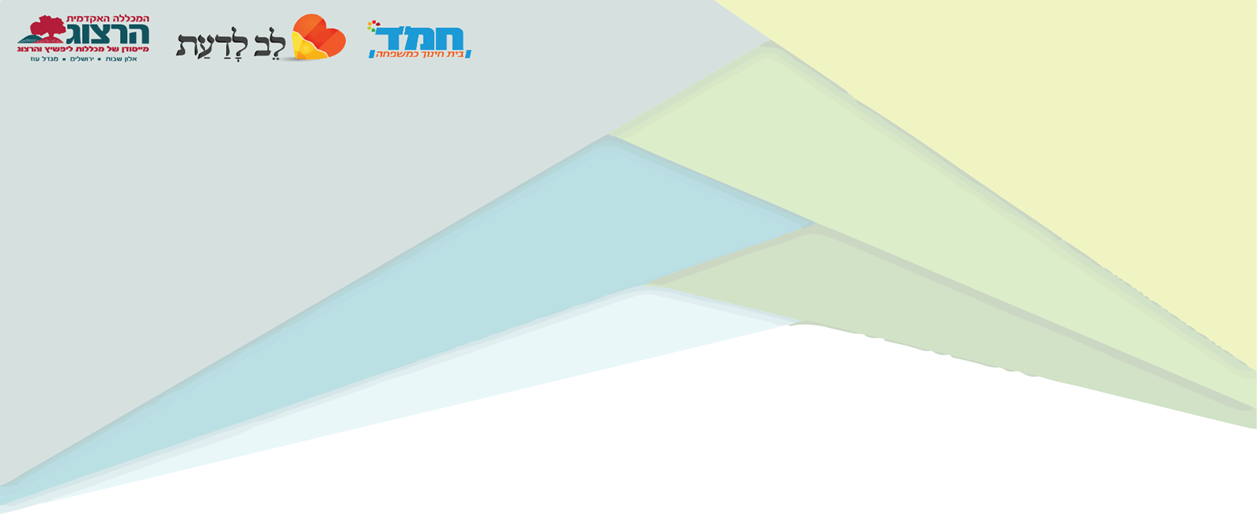  לשלח את העורב להכניס את היונהמתחברים בבידוד – תכנית עבור  צוותי הוראה בחמ"ד.אל מנהלי ומפקחי החמ"ד. צוותי ההוראה של החמ"ד נרתמו באופן מעורר השראה להקים יש מאין מערכת לימודית עשירה ומגוונת, שיש בה תמיכה רגשית בתלמידים והתקדמות בלמידה וביצירה מתוך תחושת שליחות וחיבור לחיים של אמונה וחיבור לטוב המשותף. תוך כדי תנופת ההתגייסות וההירתמות לשינוי ההוראה והמשך בית הספר גם מהבית, צוותי ההוראה קבלו מסרים סותרים- הכרת טוב מהורים ותלמידים מחד, ומאידך קולות מזלזלים והוצאה כפויה לחופשה. מאחורי הצעה זו עומד הרצון לחזק את צוותי המורים שעובדים במרץ ובהשקעה מהבית., להכיר בעבודתם הברוכה, לחזק את תחושת השליחות אצל כל מורה ומורה ולשמר את הסולידריות החברתית של חדר המורים שלנו. אנחנו גם רואים בתקופה הזו כתקופה מיוחדת שמסוגלת להביא בכנפיה הרבה ברכה לתוך חדר המורים.לשם כך אנו מציעים תכנית בת שלשה מוקדים. יצירת מרחב וירטואלי לשיח קשוב ואכפתי.פעילויות חברתיות קלילות לשימור הדינמיות החיובית של חדר המורים. יצירת מרחב לשיתוף בחלומות והקמת צוותי חשיבה ותכנון של הימים שאחרי... מרחב וירטואלי לשיח קשוב ואכפתי.המורים נדרשו לצלול למרחב וירטואלי בו הם מקיימים למידה וקשר עם תלמידים. חשוב לתת גם למורים את המקום שלהם בתוך המרחב הזה. במפגשים הוירטואליים אנחנו מבקשים לתת מעט מחוויית חדר המורים. לתת דגש לקשר האישי, לתחושת השייכות לחבורה. לכן חשוב לשמור על פגישות קבועות שיהוו עוגן עבור צוות המורים. , וגם לקביעות של הדברעקרונות מנחים: 
א. סדירויות – פגישה קבועה אחת לשבוע או שבועיים. באווירה ביתית :) עם כוס קפה.  
ב. אף אחד לא נשאר מאחור- תשומת לב אישית לכל מורה. 
על מנת ליצור תחושה של הדדיות, קשר, ותשומת לב וכן על מנת שמידע חשוב לא יישמט בלי שנשים לב חשוב לשמור על קשר אישי עם המורים.  מומלץ של כל אחד מחברי ההנהלה יקבל רשימת מורים איתם הוא צריך להיות בקשר טלפוני במשך השבוע. במידה וחברי ההנהלה עמוסים אפשר לפנות לרכזי המקצועות. 
ג. העלאת צרכים אישיים וקהילתיים וגיוס קהילת חדר המורים וקהילת בית הספר לעזרה הדדית.  
ד. מרחב לשיתוף לא שיפוטי. 
ה. להתחיל או לסיים את הפגישה ביצירת ערך למורים על ידי שיתוף בקולות מפרגנים מהשטח לפעולת המורים. 

עם התקדמות הפגישות נעודד שיתוף ושיח רגשי סביב המוקדים הבאים. 
א. שלומו ורווחתו של המורה – למשל: סבב שיתופי שבו כל אחד מספר מה שלומו, סבב שבו כל אחד יספר אם יש מישהו בסביבתו שחווה קושי. איך מתכוננים לפסח וכו'.
למשל:  בפגישת הזום כל אחד מתבקש לשים תמונה ברקע שמבטאת את היום שעבר עליו/ את מצב רוחו. או למשל  סבב שיתופי שבו כל אחד מספר על דבר אחד שלמד על עצמו או על העולם.  
ב. שאלות ביחס לדמות המורה כמו למשל: מה התחדש לי עליי כמורה? 
ג. שאלות ביחס לתלמידים: מה התחדש לי על התלמידים שלי? 

מוזמנים לבחור את הפורמט המתאים לחדר המורים שלכם. 
1. פגישה שבועית בקבוצות קטנות של 10-12 מורים עם אחד מאנשי הנהלת בית הספר.
2. רכזי מקצוע חונכים של 4-5 מורים . 

מטרת הפגישה לתת מקום לשיתוף בתחושות של המורים בזמנים אלו. מול האתגר הביתי, המשפחתי, ועמדתם כמורים. שימו לב, חשוב להגדיר מראש את זמן הפגישה ולתכנן את זמן השיתוף בהתאם לזמן הפגישה. אנו ממליצים שפגישה לא תעבור 40 דקות. בדרך כלל בכל פגישה ניתן לעשות סבב אחד בלבד. לכן חשוב לקבוע סדירויות של פגישה שבועית. פעילויות חברתיות לשימור הדינמיות החיובית של חדר המורים. 
לצד המפגשים הוירטואליים, צוות ההנהלה בשיתוף עם מורים פעילים ייזום אחת לכמה ימים פעילות קלילה בקבוצת הוואטסאפ/המייל של כל צוות ההוראה. פעילויות אלה יכולות לשמר הווי טוב של חדר מורים ולהוסיף לו הרבה צבע וחן. בנוסף, פעילויות אלה יכולות לאסוף פנימה גם את המורים שבגין הזמנים האלה נדחקו מעט לשוליים. חשוב לעודד חברי צוות להיות פעילים וליזום פעילויות מפיגות. שימו לב- השתתפות של מנהלים וחברי הנהלה כפעילים בקבוצות מעין אלה משדרת אכפתיות וקשר.פעילויות לדוגמא. לימוד משותף א-סינכרוני (הכוונה ללימוד שאינו דורש נוכחות של כל המורים באותו זמן)  בזמנים קבועים. 
- למשל בכל יום שלישי בערב הזמנה של המורים לדיון בקטע השראה קצר. - (הצעות לקטעי לימוד ושאלות מנחות ניתן למצוא באתר לב לדעת תחת הכותרת ...)- קבוצות למידה וולנטריות מורים מלמדים מורים. 
- התארגנות של מורים סביב קריאה ו/או לימוד משותף בחברותות או בקבוצות קטנות.   מורים יציעו לעמיתים הוראת שפה, יצירה אמנותית, מדעים, חברותא בתחום ידע וכדו' 
ניתן להיעזר בלוח שיתופי שבו מורים מציעים סדנאות ונרשמים לסדנאות של העמיתים שלהם. פעילויות קלילות – דוגמאות לפעילויות:
צלמו כריכה של ספר שיש לכם בבית שמתארת את המצב.
מה הדבר הכי מוזר שאגרתם. 
תחרות מאסטר שף. 
צלמו את הדבר הכי מוזר שקורה בבית שלכם. 
כדי להמריץ את הצוות לפעילות ניתן ליצור תחרות נושאת פרסים קטנים (עוגה ביום הראשון שחוזרים ללימודים, טוש מחיק, כוס קפה אישית לחדר מורים וכדו' כיד הדמיון הטובה עליכם)שלישי – תקוות וחלומות    לאחר שהצוות כבר מגובש ופעיל אנו מציעים ליצור מרחב (וירטואלי) לשיתוף בחלומות פדגוגיים. 
א. נזמין את המורים לנסח את החלומות שלהם במשפט אחד ולתלות אותו על קיר משותף (למשל באפליקציית פדלט) 
ב. לאחר שנאספו חלומות נקשר בין חולמים שונים וניצור קבוצות קטנות שיכינו (בעצימות נמוכה) פרויקט לימים שעוד יבואו.
ג. נשתף צוותי הנהלה / הורים / רשות מקומית / שיתופי פעולה. מנהלים יקרים – צוות לב לדעת ישמח לסייע בכל אחד משלבי הפעילות. אנחנו כאן בשבילכם !